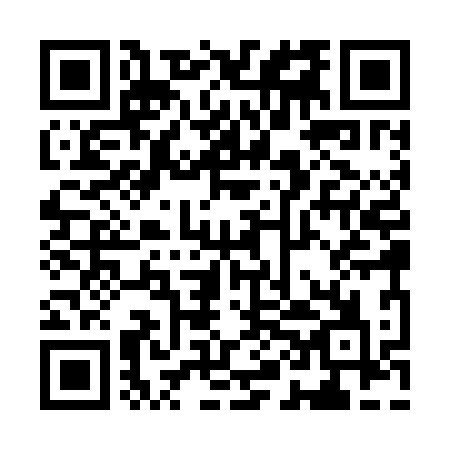 Ramadan times for Crainville, Illinois, USAMon 11 Mar 2024 - Wed 10 Apr 2024High Latitude Method: Angle Based RulePrayer Calculation Method: Islamic Society of North AmericaAsar Calculation Method: ShafiPrayer times provided by https://www.salahtimes.comDateDayFajrSuhurSunriseDhuhrAsrIftarMaghribIsha11Mon6:016:017:121:064:267:007:008:1212Tue5:595:597:111:064:277:017:018:1313Wed5:585:587:101:064:277:027:028:1414Thu5:565:567:081:054:287:037:038:1515Fri5:555:557:061:054:287:047:048:1616Sat5:535:537:051:054:297:057:058:1717Sun5:515:517:031:044:297:067:068:1818Mon5:505:507:021:044:307:077:078:1919Tue5:485:487:001:044:307:087:088:2020Wed5:475:476:591:044:307:097:098:2121Thu5:455:456:571:034:317:107:108:2222Fri5:445:446:561:034:317:117:118:2323Sat5:425:426:541:034:327:117:118:2424Sun5:405:406:531:024:327:127:128:2525Mon5:395:396:511:024:327:137:138:2626Tue5:375:376:501:024:337:147:148:2727Wed5:355:356:481:014:337:157:158:2828Thu5:345:346:471:014:337:167:168:2929Fri5:325:326:451:014:347:177:178:3030Sat5:315:316:441:014:347:187:188:3131Sun5:295:296:421:004:347:197:198:321Mon5:275:276:411:004:357:207:208:332Tue5:265:266:391:004:357:217:218:343Wed5:245:246:3812:594:357:227:228:354Thu5:225:226:3612:594:357:227:228:375Fri5:215:216:3512:594:367:237:238:386Sat5:195:196:3312:584:367:247:248:397Sun5:175:176:3212:584:367:257:258:408Mon5:165:166:3012:584:367:267:268:419Tue5:145:146:2912:584:377:277:278:4210Wed5:125:126:2712:574:377:287:288:43